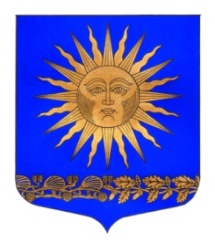 МУНИЦИПАЛЬНЫЙ  СОВЕТВНУТРИГОРОДСКОГО МУНИЦИПАЛЬНОГО  ОБРАЗОВАНИЯ  ГОРОДА ФЕДЕРАЛЬНОГО ЗНАЧЕНИЯ САНКТ-ПЕТЕРБУРГА ПОСЕЛОК СОЛНЕЧНОЕ_____________________________________________________________________________Р Е Ш Е Н И Еот  « 07 »  декабря 2021 года						                          № 22«О внесении изменений в Решение от 12 ноября 2019 №28  «О выплате денежной компенсации расходов депутатам муниципального совета внутригородского муниципального образования Санкт-Петербурга поселок Солнечное, осуществляющим свои полномочия на непостоянной основе» В  соответствии с Федеральным законом от 06.10.2003 № 131-ФЗ «Об общих принципах организации местного самоуправления в Российской Федерации» , Федеральным законом от 06.12.2011 г. № 402-ФЗ «О бухгалтерском учете» , Законом Санкт-Петербурга от 23.09.2009 № 420-79 «Об организации местного самоуправления в Санкт-Петербурге», Законом Санкт-Петербурга от 03.10.2008 537-94 «О гарантиях осуществления полномочий депутата муниципального совета внутригородского муниципального образования Санкт-Петербурга, члена выборного органа местного самоуправления в Санкт-Петербурге, выборного должностного лица местного самоуправления в Санкт-Петербурге», Уставом внутригородского муниципального образования Санкт-Петербурга поселок СолнечноеМуниципальный совет решил:      По тексту Положения в наименование внести дополнения словами: города федерального значения Санкт-Петербурга;В Положение внести пункт 8.1 в Положение «О выплате денежной компенсации расходов депутатам муниципального совета внутригородского муниципального образования Санкт-Петербурга поселок Солнечное, осуществляющим свои полномочия на непостоянной основе» (согласно Приложению 1);Утвердить Приложение 2 к Положению «О выплате денежной компенсации расходов депутатам муниципального совета внутригородского муниципального образования Санкт-Петербурга поселок Солнечное, осуществляющим свои полномочия на непостоянной основе»Официально опубликовать настоящее решение в СМИРешение вступает в силу  с момента его принятия.Контроль за исполнением решения возложить на главу МО – председателя МС п. Солнечное Сафронова М.А.Глава МО - Председатель МС п. Солнечное					           	М. А. Сафронов